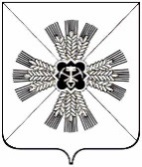 РОССИЙСКАЯ ФЕДЕРАЦИЯКЕМЕРОВСКАЯ ОБЛАСТЬПРОМЫШЛЕННОВСКИЙ МУНИЦИПАЛЬНЫЙ РАЙОНПАДУНСКОЕ СЕЛЬСКОЕ ПОСЕЛЕНИЕСОВЕТ НАРОДНЫХ ДЕПУТАТОВПАДУНСКОГО СЕЛЬСКОГО ПОСЕЛЕНИЯ3-й созыв, 34-е заседаниеРЕШЕНИЕот  29.06.2017г. №75п.ст. ПадунскаяОб утверждении положения о порядке реализации правотворческой инициативы граждан в Падунском сельском поселении    В соответствии с Федеральным законом от 6 октября 2003 года № 131-ФЗ «Об общих принципах организации местного самоуправления в Российской Федерации», Уставом Падунского сельского поселения, в целях реализации права граждан на осуществление местного самоуправления в муниципальном образовании Совет народных депутатов Падунского сельского поселения решил:    1. Утвердить прилагаемое положение о порядке реализации правотворческой инициативы граждан в Падунском сельском поселении.    2. Настоящее решение вступает в силу через 10 дней с момента его официального опубликования.    3.Опубликовать настоящее решение на официальном сайте администрации Промышленновского муниципального района в информационно-телекоммуникационной сети «Интернет».4. Контроль за исполнением настоящего решения оставляю за собой.                                                                          УТВЕРЖДЕНОрешением Совета народных депутатов                                                                    Падунского сельского поселения                                                                                     от 29.06.2017 №75Положение 
о порядке реализации правотворческой инициативы граждан 
в Падунском сельском поселенииОбщие положения    1.1.  Настоящее Положение разработано на основании Федерального закона от 6 октября 2003 года № 131-ФЗ «Об общих принципах организации местного самоуправления в Российской Федерации», Устава Падунского сельского поселения, в целях реализации права граждан Российской Федерации на осуществление местного самоуправления посредством выдвижения правотворческой инициативы.
    1.2. Правотворческая инициатива граждан – внесение гражданами, проживающими в Падунском сельском поселении и обладающими избирательным правом, проектов муниципальных правовых актов в Совет депутатов Падунского сельского поселения, администрацию Падунского сельского поселения (далее – органы местного самоуправления).    2. Порядок формирования инициативной группы по реализации правотворческой инициативы    2.1. Формирование инициативной группы по реализации правотворческой инициативы (далее – инициативная группа) осуществляется на основе волеизъявления граждан путем внесения их личных данных в подписные листы.
    Подписные листы изготавливаются по форме, установленной в приложении к настоящему Положению.
    Минимальная численность инициативной группы составляет один процент от числа граждан, проживающих на территории Падунского сельского поселения, обладающих избирательным правом.
    2.2. Гражданин собственноручно ставит свою подпись в подписном листе.
    В подписном листе также указываются следующие данные о гражданине: фамилия, имя, отчество, год рождения (в возрасте 18 лет на день сбора подписей - дополнительно день и месяц рождения), адрес места жительства, серия и номер паспорта или заменяющего его документа, дата внесения подписи. Указанные данные вносятся в подписной лист гражданином собственноручно или по его просьбе лицом, собирающим подписи.
    2.3. Лицо, собирающее подписи, должно представить текст муниципального правового акта гражданам, ставящим свои подписи в подписные листы.    3. Порядок внесения проекта нормативного правового акта
в соответствующий орган местного самоуправления    3.1. Инициативная группа вносит в соответствующий орган местного самоуправления проект муниципального правового акта, к которому прилагаются подписные листы с подписями членов инициативной группы. Подписные листы должны быть сброшюрованы в виде папок и пронумерованы.
    В сопроводительном письме к вносимому проекту должны быть указаны лица, уполномоченные представлять инициативную группу в процессе рассмотрения органом местного самоуправления правотворческой инициативы, в том числе докладчик по вносимому проекту муниципального правового акта, и заявляемое количество подписей, содержащихся в подписных листах.
    3.2. При приеме документов в соответствующем органе местного самоуправления проект муниципального правового акта и каждая папка с подписными листами заверяются печатью органа местного самоуправления.
    Уполномоченному члену инициативной группы выдается подтверждение в письменной форме о приеме проекта муниципального правового акта и подписных листов с указанием количества принятых подписных листов и заявленного количества подписей, даты и времени их приема.
    3.3. Соответствующий орган местного самоуправления в десятидневный срок со дня получения документов инициативной группы проводит проверку правильности оформления подписных листов и достоверности содержащихся в них сведений. 
    Проверке подлежат все представленные инициативной группой подписи граждан.
    Орган местного самоуправления для проведения указанной проверки вправе привлекать специалистов, в том числе на договорной основе.
    Проверка проводится при обязательном участии представителя инициативной группы. О времени и месте проведения проверки документов орган местного самоуправления обязан письменно проинформировать уполномоченных лиц инициативной группы не позднее чем за два дня до ее проведения.
    3.4. Недостоверными подписями считаются:
    а) подписи лиц, не обладающих активным избирательным правом на выборах, и подписи граждан, указавших в подписном листе сведения, не соответствующие действительности, - при наличии официальной справки органа внутренних дел либо заключения эксперта, привлеченного к работе по проверке достоверности подписей;
    б) подписи граждан без указания каких-либо сведений из требуемых в соответствии с настоящим Положением;
в) подписи граждан, выполненные от имени разных лиц одним лицом или от имени одного лица другим лицом, - на основании письменного заключения эксперта, привлеченного к работе по проверке их достоверности;
    г) подписи граждан, сведения о которых внесены в подписной лист нерукописным способом или карандашом;
    д) подписи граждан с исправлениями в дате внесения подписи в подписной лист гражданином и лицами, удостоверяющими подписные листы, если эти исправления специально не оговорены соответственно гражданином, лицами, удостоверяющими подписные листы;
    е) подписи граждан с исправлениями в соответствующих им сведениях о гражданах, если эти исправления специально не оговорены гражданином или лицами, удостоверяющими подписные листы;
    ж) все подписи в подписном листе в случаях, если подписной лист не заверен собственноручной подписью лица, проводившего сбор подписей, либо если эта подпись недостоверна, либо если в сведениях о лице, проводившем сбор подписей, в дате внесения подписи лицом, проводившим сбор подписей, имеются исправления, специально не оговоренные соответствующим лицом, собиравшим подписи;
    з) все подписи в подписном листе, изготовленном с нарушением требований, установленных настоящим Положением.
    3.5. В случае выявления в результате проведенной проверки данных о применении принуждения при сборе подписей, а также обнаружения фактов фальсификации в подписных листах (более чем 5 процентов от проверяемых подписей) орган местного самоуправления вправе не рассматривать проект муниципального правового акта, внесенный в порядке реализации правотворческой инициативы граждан.    4. Агитация в поддержку правотворческой инициативы    4.1. Инициативная группа с момента создания вправе проводить агитацию в поддержку правотворческой инициативы.
    4.2. Каждый гражданин имеет право беспрепятственной агитации в поддержку или против правотворческой инициативы с момента, когда ему станет известно о сборе подписей в поддержку правотворческой инициативы.
    4.3. Агитация может осуществляться через средства массовой информации, путем проведения собраний, встреч с жителями муниципального образования, дискуссий, распространения агитационных печатных материалов и иными не  запрещенными законом методами.
    4.4. Расходы, связанные с проведением агитации, несет инициативная группа.    5. Рассмотрение правотворческой инициативы в органах
местного самоуправления    5.1. Проект муниципального правового акта, внесенный в порядке правотворческой инициативы граждан, подлежит обязательному рассмотрению соответствующим органом местного самоуправления в течение трех месяцев со дня его внесения инициативной группой.
    5.2. Рассмотрение проекта решения Совета народных депутатов Падунского сельского поселения проводится на его открытом заседании с участием уполномоченных представителей инициативной группы.
    5.3. Проект муниципального правового акта, внесенный в администрацию Падунского сельского поселения, рассматривается главой администрации Падунского сельского поселения либо лицом, исполняющим его обязанности, с участием представителей инициативной группы.
    5.4. Проект муниципального правового акта, внесенный в порядке реализации правотворческой инициативы граждан, принимается в порядке, установленном для принятия соответствующего муниципального правового акта органа местного самоуправления.
    5.5. Мотивированное решение, принятое по результатам рассмотрения проекта муниципального правового акта, внесенного в порядке реализации правотворческой инициативы граждан, должно быть официально в письменной форме доведено до сведения внесшей его инициативной группы граждан в течение 10 дней со дня принятия решения.                                                                        Приложение к положению о порядке реализации правотворческой инициативе граждан в                                                                      Падунском сельском поселенииот 29.06.2017 №75ПОДПИСНОЙ ЛИСТМы, нижеподписавшиеся, поддерживаем внесение в ____________________________(наименование органа местного самоуправления)в порядке реализации правотворческой инициативы граждан _____________________(наименование правового акта)Подписной лист удостоверяю:(фамилия, имя, отчество, адрес места жительства,серия и номер паспорта или заменяющего его документалица, собиравшего подписи)(подпись и дата)           ПредседательСовета народных депутатов Падунского сельского поселенияА.А. Маркосян                   ГлаваПадунского сельского поселенияА.А. Маркосян№п/пФамилия,имя,отчествоГод рождения(в возрасте18 лет - день и месяц рождения)Адрес места жительстваДанныепаспорта или заменяющегоего документаПодписьи дата её внесения